РЕСПУБЛИКА  ДАГЕСТАНСОБРАНИЕ ДЕПУТАТОВ  МУНИЦИПАЛЬНОГО  РАЙОНА«МАГАРАМКЕНТСКИЙ  РАЙОН» 368780, с.Магарамкент, ул.Гагарина,2                                                              e-mail:sobranie.deputatov_mr@mail.ru                                                             РЕШЕНИЕ«24» декабрь 2021г.                                                                      № - 64VIIсд                                                           с.МагарамкентО принятии муниципальным районом «Магарамкентский район» осуществления части полномочий по решению вопросов местного значения сельских поселений в 2022 годуНа основании части 4 статьи 15 Федерального закона от 06.10.2003 №131 «Об общих принципах организации местного самоуправления в Российской Федерации», Уставом муниципального района «Магарамкентский район», Решением Собрания депутатов муниципального района «Магарамкентский район» №197-СД от 04 декабря 2014г. «Об утверждении Порядка заключения соглашения о передаче отдельных полномочий по решению вопросов местного значения между органами местного самоуправления муниципального района «Магарамкентский район» и органами местного самоуправления сельских поселений муниципального района «Магарамкентский район», Собрание депутатов РЕШАЕТ:	1.  Принять в 2022 (с 01.01.2022 по 31.12.2022) году муниципальным районом «Магарамкентский район» осуществление полномочий по решению вопросов местного значения сельских поселений  по решению следующего вопроса местного значения сельских поселений, входящих в состав муниципального района «Магарамкентский район»:- создание условий для организации досуга и обеспечения жителей поселений услугами организации культуры.	2. Администрации муниципального района «Магарамкентский район» заключить соглашения с администрациями сельских поселений о принятии полномочий, указанных в пункте 1 настоящего решения.	3. Настоящее  Решение разместить на официальном сайте муниципального района «Магарамкентский район».Председатель Собрания депутатов 	МР «Магарамкентский  район»                                                Н.А.Алияров              Врио Главы муниципального района    «Магарамкентский район»                                                        Ф.Э.Рагимханов                                   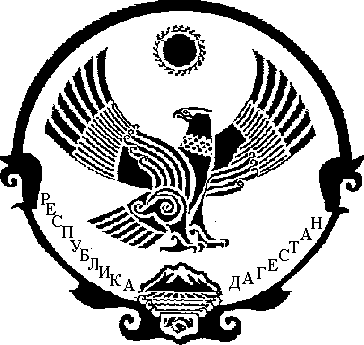 